ARUN                                                                        ARUN.175517@2freemail.com  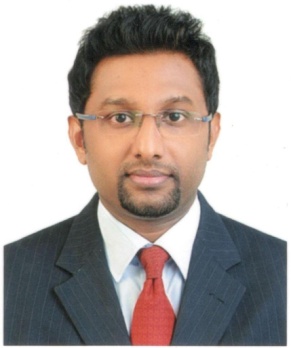 CAREER OBJECTIVEI want to succeed in a stimulating and challenging environment, building the success of the company while I experience advancement opportunities.PROFILEMBA in HR & International Business Management and Bachelor of Technology in Electronics& Communication having a professional experience of 3.5 years in Project Management as well as Engineering field.EDUCATIONAL QUALIFICATIONCERTIFICATIONGeneral Course on Intellectual Property Rights from WIPO, SwitzerlandP.G diploma in Advanced Embedded Systems Design, Kerala UniversityJava Programming with B+ Grade from CDACWORKING EXPERIENCE	Working as Project Scientist at Kerala State Council for Science Technology                                                               and Environment. (sep2015- till date)Worked as Project Associate at RR donnelley,Technopark,Trivandrum.                               (feb2013-may 2014)Worked as Graduate Trainee at Keltron IT,Trivandrum.                                                             (june 2012 – jan 2013)CAREER SUMMARY1. Kerala State Council For Science Technology And Environment (TDPMD Division)1. Instrumental in Project Managent, Especially in Technology development and Management.2. Professional experience and hands-on experience on IP matters like patent search, analytics,       prosecution, drafting.4. Had to worked with constantly new inventions and cutting-edge technologies, with each project.5. Instrumental in Project Presentation and Project handling and estimation. 6. Solving skills in constructing and conducting patent searches using various search engines.   6. Responsible for conducting patent search projects to the expected qualities and on a timely manner.7. Understanding invention disclosures in their technical area; constructing and conducting search     strategies; and completing a search report.8. Experienced in handling and managing the patent related works.9. Conducting the prior art database search, for the technical understanding of the invention disclosure.             10. Patent facilitation and provided proper guidance to the inventors in filing patent for their inventions.             11. Instrumental in Co ordinating and monitoring  awareness programmes like Seminars, exhibitions and                    Workshops.            12. Responsible for the editorial and printing works of the IPR Brochure which is publishing by PIC-Kerala.2. RR Donnelley India Outsource Pvt Ltd      Developing and maintains a detailed project schedule which includes administrative tasks and all    sites involved in the project. 2. Participation in R&D Team Meetings. 3. Coordinated meetings, including travel arrangements and expense reports. 4. Maintaining Project Managers calendars. 5. Supporting the project management office to ensure all project administration tasks are completed in      accordance with customer and internal processes and governance. 6. Supporting resource planning activities to ensure quality of services delivery on projects, and effective     support of the operational policies and procedures. 7. Ensuring that all the daily, weekly and monthly support activities required delivering on customer        project schedules and deliverables are completed in a timely manner. 8. Drafting of meeting agendas and meeting minutes. 9. Provided customer support, and implementation coordination.10. Supporting project team to successful project completion.11. Implementation of  project administrative tasks according to requirements.SKILLSProject Management, Co ordinating Technology developing and Management, Client Relationship management, Documentation, Project Presentation, Patent related tasks like searching, drafting, report documentation, Technokogy Analysis.Hardware skills: Embedded systems Design, Eagle PCB design, Keil, P-Spice, Mat Lab, Excellent knowledge of assembly languages Microprocessor 8086 and Microcontroller 8051.Programming language:   C, C++, JAVA,EmbeddedC.OS  : MS Office, MS Windows, RHE Linux, MS DOS,Windows98,NT,2000,XP.Graphics skills: Macromedia Flash, Macromedia Fireworks, Adobe Photoshop,AUTOCAD.Knowledge of Email Clients: Microsoft Outlook 98/2000/2007/2010, MS Outlook Express, Thunderbird.PERSONAL INFORMATIONDate Of Birth                 : 28/05/1987Nationality                     : IndianLanguages Known        : English, Hindi, Malayalam, TamilPASSPORT DETAILS Date of issue      : 26/08/2010 Date of expiry     : 25/08/2020ABILITIES	Ability to learn & work independently with minimal training.Ability to analyze, troubleshoot and determine technical problems, Possess good Interpersonal Skills & Team Sprit.Interested in learning Futuristic Technologies & Management Courses.Comprehensive problem solving abilities.Innovative and like to Implement new ideas.Achievement oriented with excellent communication skillsWillingness to learn team facilitator hard worker.DECLARATION I here by declare that the details furnished above are true to the best of my knowledge.COURSEDISCIPLINECOLLEGEUNIVERSITYMARKS %MBAHR & IBMIIMTSMG81P.G  DIPLOMAEMBEDDED    SYSTEMSKELTRONKERALA80B.TECHELECTRONICS & COMMUNICATIONPRISTPRIST, TAMILNADU67HSECOMPUTER   SCIENCEBHSS NTAKERALA67SSLCSCIENCEPKSHSS KJMKERALA82